Name(s) 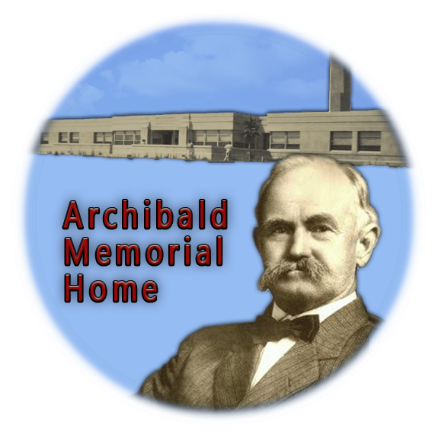 Email AddressPhoneHome Mailing Address**********************************************Membership rate is $15 / person.Please write check payable to Archibald Memorial Home.